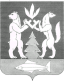 АДМИНИСТРАЦИЯ КРАСНОСЕЛЬКУПСКОГО РАЙОНАПОСТАНОВЛЕНИЕ«22» декабря 2023 г.                                                                          № 467-Пс. КрасноселькупОб утверждении нормативов финансовых затрат на капитальный ремонт, ремонт и содержание автомобильных дорог общего пользования местного значения муниципального округа Красноселькупский район Ямало-Ненецкого автономного округа и Правил расчета размера ассигнований на указанные целиВ соответствии с Федеральными законами от 06.10.2003 № 131-ФЗ          «Об общих принципах организации местного самоуправления в Российской Федерации», от 08.11.2007 № 257-ФЗ «Об автомобильных дорогах и о дорожной деятельности в Российской Федерации и о внесении изменений в отдельные законодательные акты Российской Федерации», руководствуясь Уставом муниципального округа Красноселькупский район Ямало-Ненецкого автономного округа, Администрация Красноселькупского района постановляет:1. Утвердить нормативы финансовых затрат на капитальный ремонт, ремонт и содержание автомобильных дорог общего пользования местного значения муниципального округа Красноселькупский район Ямало-Ненецкого автономного округа согласно приложению № 1 к настоящему постановлению.      2. Утвердить Правила расчета размера ассигнований бюджета Красноселькупского района на капитальный ремонт, ремонт и содержание автомобильных дорог общего пользования местного значения муниципального округа Красноселькупский район Ямало-Ненецкого автономного округа согласно приложению № 2 к настоящему постановлению.3. Опубликовать настоящее постановление в газете «Северный край» и разместить на официальном сайте муниципального округа Красноселькупский район Ямало-Ненецкого автономного округа.4. Настоящее постановление вступает в силу со дня его официального опубликования.5. Контроль за исполнением настоящего постановления возложить на первого заместителя Главы Администрации Красноселькупского района.Глава Красноселькупского района                                             Ю.В. ФишерПриложение № 1УТВЕРЖДЕНЫпостановлением АдминистрацииКрасноселькупского районаот «22» декабря 2023 г. № 467-ПНОРМАТИВЫ финансовых затрат на капитальный ремонт, ремонт и содержание автомобильных дорог общего пользования местного значения муниципального округа Красноселькупский район Ямало-Ненецкого автономного округа1.	Нормативы финансовых затрат на капитальный ремонт, ремонт и содержание автомобильных дорог общего пользования местного значения муниципального округа Красноселькупский район Ямало-Ненецкого автономного округа IV категории в с. Красноселькуп:	- 2 110,89 тыс. руб./км - на содержание;	- 61 078,55 тыс. руб./км - на ремонт;	- 135 389,60 тыс. руб./км - на капитальный ремонт.2.	Нормативы финансовых затрат на капитальный ремонт, ремонт и содержание автомобильных дорог общего пользования местного значения муниципального округа Красноселькупский район Ямало-Ненецкого автономного округа IV категории в с. Толька:	- 1 160,55 тыс. руб./км - на содержание;- 60 274,90 тыс. руб./км - на ремонт;- 130 341,16 тыс. руб./км - на капитальный ремонт.3.	Нормативы финансовых затрат на капитальный ремонт, ремонт и содержание автомобильных дорог общего пользования местного значения муниципального округа Красноселькупский район Ямало-Ненецкого автономного округа IV категории в с. Ратта:- 1 081,64 тыс. руб./км - на содержание;	- 6 184,23 тыс. руб./км - на ремонт;	- 24 495,70 тыс. руб./км - на капитальный ремонт.	При планировании затрат на плановые периоды следует применять индексы-дефляторы социально-экономического развития Российской Федерации, разрабатываемые Министерством экономического развития Российской Федерации для прогноза социально-экономического развития.Приложение № 2УТВЕРЖДЕНЫпостановлением АдминистрацииКрасноселькупского районаот «22» декабря 2023 г. № 467-ППРАВИЛА расчета размера ассигнований бюджета  Красноселькупского района на капитальный ремонт, ремонт и содержание автомобильных дорог общего пользования местного значения муниципального округа Красноселькупский район Ямало-Ненецкого автономного округа1.	Настоящие Правила расчета размера ассигнований бюджета Красноселькупского района на капитальный ремонт, ремонт и содержание автомобильных дорог общего пользования местного значения муниципального округа Красноселькупский район Ямало-Ненецкого автономного округа (далее - Правила) применяются для определения размера бюджетных ассигнований, предусматриваемых на капитальный ремонт, ремонт и содержание автомобильных дорог общего пользования местного значения муниципального округа Красноселькупский район Ямало-Ненецкого автономного округа (далее - автомобильные дороги Красноселькупского района) на соответствующий очередной финансовый год и плановый период.2.	При определении размера бюджетных ассигнований учитывается дифференцированная стоимость содержания, ремонта и капитального ремонта автомобильных дорог Красноселькупского района в зависимости от категорий таких дорог.3.	Размер бюджетных ассигнований на капитальный ремонт, ремонт и содержание автомобильных дорог Красноселькупского района на соответствующий финансовый год (Абюдж.) определяется по формуле:Абюдж.= Акап.рем. + Арем. + Асод., где:Акап.рем. - размер бюджетных ассигнований на капитальный ремонт автомобильных дорог Красноселькупского района (тыс. руб.);Арем. - размер бюджетных ассигнований на ремонт автомобильных дорог Красноселькупского района (тыс. руб.);Асод. - размер бюджетных ассигнований на содержание автомобильных дорог Красноселькупского района (тыс. руб.).4.	Размер бюджетных ассигнований на капитальный ремонт автомобильных дорог местного значения определяется как сумма бюджетных ассигнований на капитальный ремонт автомобильных дорог Красноселькупского района всех категорий.Размер бюджетных ассигнований на капитальный ремонт автомобильных дорог Красноселькупского района на соответствующий финансовый год (Акап.рем.) определяется по формуле:Акап.рем. = НV.кап.рем. X Кдеф. X Lкап.рем., где:НV.кап.рем. - установленный постановлением Администрации Красноселькупского района норматив финансовых затрат на капитальный ремонт автомобильных дорог Красноселькупского района IV категории в тыс. руб./км;Кдеф. - индекс-дефлятор (коэффициент роста) на очередной финансовый год и плановый период устанавливается исходя из индексов дефляторов, доведенных Министерством экономического развития Российской Федерации на соответствующий финансовый год и плановый период;Lкап.рем. - расчетная протяженность автомобильных дорог Красноселькупского района соответствующей категории, подлежащих капитальному ремонту в планируемом году, определяемая по формуле:Lкап.рем. = L / Tкап.рем. – Lрек., где:L - протяженность автомобильных дорог Красноселькупского района соответствующей категории на 01 января года, предшествующего планируемому периоду, с учетом изменения протяженности автомобильных дорог Красноселькупского района в результате ввода объектов строительства и реконструкции, а также приема-передачи автомобильных дорог в муниципальную собственность в течение года, предшествующего планируемому периоду (км);Ткап.рем. - нормативный межремонтный срок работ по капитальному ремонту для автомобильных дорог Красноселькупского района соответствующей категории, применяемый для расчета бюджетных ассигнований на капитальный ремонт автомобильных дорог Красноселькупского района, согласно приложению к настоящим Правилам;Lрек. - протяженность автомобильных дорог Красноселькупского района соответствующей категории, намеченных к реконструкции на год планирования (км).5.	Размер бюджетных ассигнований на ремонт автомобильных дорог Красноселькупского района определяется как сумма бюджетных ассигнований на ремонт автомобильных дорог Красноселькупского района всех категорий.Размер бюджетных ассигнований на ремонт автомобильных дорог Красноселькупского района на соответствующий год (Арем.) определяется по формуле:Арем. = НV.рем. X Кдеф. X Lрем., где:НV.рем. - установленный постановлением Администрации Красноселькупского района норматив финансовых затрат на ремонт автомобильных дорог Красноселькупского района IV категорий в тыс. руб./км;Кдеф. - индекс-дефлятор (коэффициент роста) на очередной финансовый год и плановый период устанавливается исходя из индексов дефляторов, доведенных Министерством экономического развития Российской Федерации на соответствующий финансовый год и плановый период;Lрем. - расчетная протяженность автомобильных дорог Красноселькупского района соответствующей категории, подлежащих ремонту в планируемом году, определяемая по формуле:Lрем. = L / Tрем. – (Lрек. + Lкап.рем.), где:L - протяженность автомобильных дорог Красноселькупского района соответствующей категории на 01 января года, предшествующего планируемому периоду, с учетом изменения протяженности автомобильных дорог Красноселькупского района в результате ввода объектов строительства и реконструкции, а также приема-передачи автомобильных дорог в муниципальную собственность в течение года, предшествующего планируемому периоду (км);Трем. - нормативный межремонтный срок работ по ремонту для автомобильных дорог Красноселькупского района соответствующей категории, применяемый для расчета бюджетных ассигнований на ремонт автомобильных дорог Красноселькупского района, согласно приложению к настоящим Правилам;Lрек. - протяженность автомобильных дорог Красноселькупского района соответствующей категории, намеченных к реконструкции на год планирования (км);Lкап.рем. - расчетная протяженность автомобильных дорог Красноселькупского района соответствующей категории, подлежащих капитальному ремонту в планируемом году (км).6.	Размер бюджетных ассигнований на содержание автомобильных дорог Красноселькупского района определяется как сумма бюджетных ассигнований на содержание автомобильных дорог Красноселькупского района всех категорий.Размер бюджетных ассигнований на содержание автомобильных дорог Красноселькупского района на соответствующий год (Асод.) определяется по формуле:Асод. = НV.сод. X Кдеф. X L, где:НV.сод. - установленный постановлением Администрации Красноселькупского района норматив финансовых затрат на содержание автомобильных дорог Красноселькупского района IV категорий в тыс. руб./км;Кдеф. - индекс-дефлятор (коэффициент роста) на очередной финансовый год и плановый период устанавливается исходя из индексов дефляторов, доведенных Министерством экономического развития Российской Федерации на соответствующий финансовый год и плановый период;L - протяженность автомобильных дорог Красноселькупского района соответствующей категории на 01 января года, предшествующего планируемому периоду, с учетом изменения протяженности автомобильных дорог Красноселькупского района в результате ввода объектов строительства и реконструкции, а также приема-передачи автомобильных дорог в муниципальную собственность в течение года, предшествующего планируемому периоду (км).Приложениек Правилам расчета размера ассигнований бюджета Красноселькупского района на капитальный ремонт, ремонт и содержание автомобильных дорог общего пользования местного значения муниципального округа Красноселькупский район Ямало-Ненецкого автономного округаНормативные межремонтные сроки работ по ремонту и капитальному ремонту автомобильных дорог общего пользования местного значения муниципального округа Красноселькупский район Ямало-Ненецкого автономного округав зависимости от категории таких дорог, применяемые для расчета бюджетных ассигнований на выполнение таких работВид работМежремонтный срок в зависимости от категории автомобильной дороги, количество летВид работIV категорияРемонт6Капитальный ремонт12